Computer Science Principles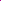 Python LinksPython Installation  (windows, mac)Python Tutorial (browser, pdf)Python Example Files (zip file)	Individual python example files will have links on the ppt slides.